*- здесь и далее для обозначения географических координат точек используется Всемирная геодезическая система координат 1984 года (WGS-84)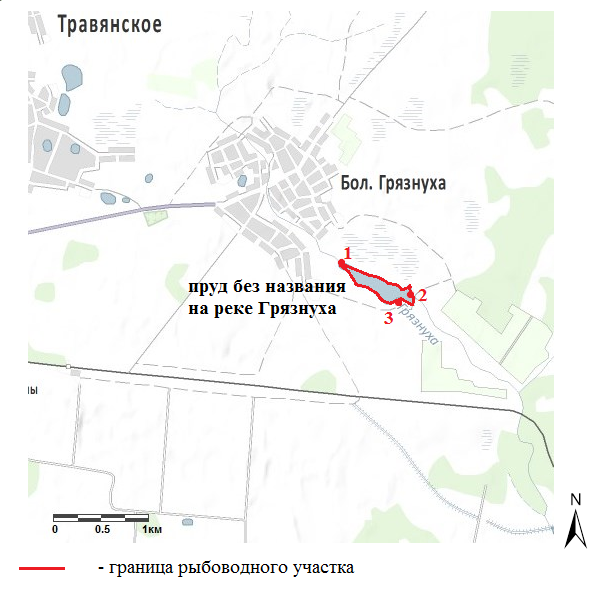 Границы рыбоводного участкаНаименова-ние водного объектаМуниципальное образованиеПлощадь, гаВидводо-пользо-ванияот точки 1 (56.42166, 62.09285)*  через точки 2 (56.41866, 62.10450), 3 (56.41838, 62.10205), до точки 1 – по береговой линиипруд без названия                на реке ГрязнухаКаменский городской округ Свердловской области16совмест-ное